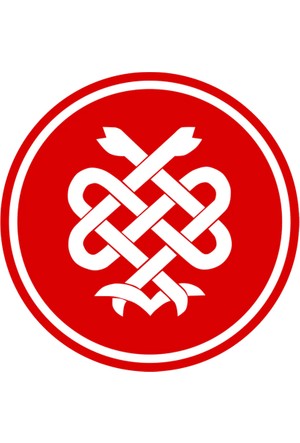 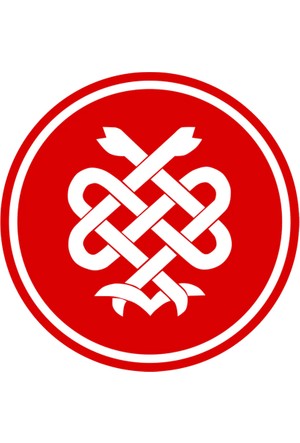 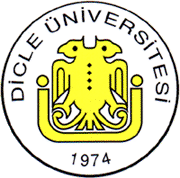 DİCLE ÜNİVERSİTESİTIP FAKÜLTESİ2021–2022 DERS YILIDÖNEM-IIIHALK SAĞLIĞI, BİYOİSTATİSTİK, TIP TARİHİ ve ETİK DERSKURULU25.04.2022 -01.06.2022DİCLE ÜNİVERSİTESİ TIP FAKÜLTESİ 2021-2022 EĞİTİM-ÖĞRETİM YILI DÖNEM – IIIHALK SAĞLIĞI, ADLİ TIP, TIP TARİHİ VE ETİK BİYOİSTATİSTİKDERS KURULUİYİ HEKİMLİK UYGULAMALARI PROGRAMIDÖNEM – III İHU Koordinatörü: Doç. Dr. Ahmet YILMAZDerslerTeorikPratikToplamHalk Sağlığı82---86Biyoistatistik14---14Tıp Tarihi ve Etik12---12TOPLAM108---112Ders Kurulu Başkanı: Prof. Dr. Günay SAKADers Kurulu Başkanı: Prof. Dr. Günay SAKADers Kurulu Başkanı: Prof. Dr. Günay SAKADers Kurulu ÜyeleriDers SaatiProf. Dr. Ali CEYLANHalk Sağlığı31Prof. Dr. Remzi OTOTıp Tarihi ve Etik2Prof. Dr. Günay SAKAHalk Sağlığı31Prof. Dr. Ömer SATICIBiyoistatistik6Prof. Dr. Veysi AKPOLATHalk Sağlığı8Prof. Dr. Hakkı Murat BİLGİNTıp Tarihi ve Etik3Prof. Dr. Mahmut BALKANTıp Tarihi ve Etik1Doç. Dr. Veysi BAHADIRTıp Tarihi ve Etik2Dr. Öğr. Üyesi Onur DEDETıp Tarihi ve Etik2Dr. Öğr. Üyesi İsmail YILDIZBiyoistatistik8Doç. Dr. Cem UYSALTıp Tarihi ve Etik2Dr. Öğr. Üyesi Hıdır SARIHalk Sağlığı7Dr. Öğr. Üyesi Zehra KILINÇHalk Sağlığı9TOPLAM112Ders Kurulunun AdıHALK SAĞLIĞI, BİYOİSTATİSTİK, TIP TARİHİ VE ETİKDers Kurulunun Türü ZorunluDers Kurulunun Kredisi7Eğitim DiliTürkçeDers Kurulunun SorumlusuProf. Dr.Günay SAKADers Kurulunun Ön KoşullarıYokDers Kurulunun Süresi5 HaftaTeorik ders saati108Uygulamalı ders saati0Ders Kurulunun AmacıHalk Sağlığı; Sağlığın tanımı, Halk Sağlığı,ToplumHekimliği, Sosyal hekimliğin tanımları, koruyucu ve tedavi edici hekimliğin tarihsel gelişmeleri, Halk sağlığının yan bilim dalları, Sosyal Tıp, Sosyal antropoloji ile sağlık ilişkisi ve Türkiye’nin sağlık sorunları konularında bilgi sahibi olmalarını sağlamak.Biyoistatistik; Biyoistatistiğin anlamını kavrama, veri toplama, değerlendirme için yöntem ve testlerinöğrenilmesi3-Tıp Tarihi ve Etik; Tıp tarihi ve etik hakkında genel bilgi verilmesiÖğrenim Çıktıları 1- Hastalık, sağlık, kültür, halk sağlığı tanımlarını yapabilecek,İnsanı ve toplumu çevresi ile birliktedeğerlendirmeyi öğrenecekHalk sağlığının uğraş alanlarınıtanımlayabilecek,Sağlık hizmetlerinisınıflandırabilecek,Çağdaş hekimlik görüşlerinikavrayacak,Türkiye’nin sağlık sorunları ve çözümleri konusundabilgi sahibiolacaktır.Temel biyoistatistik kavramların öğretilmesiyleveriselçalışmaların hangi metodlarla tıpta uygulandığını anlayacak ve öğrenecektir.Çağlar boyunca görülen tıbbi uygulamaları ve gelişmeleri karşılaştırma ve bunları yorumlayabilme ve hekimlik hizmeti sunumunda karşılaşabilecek etik sorunları çözme yeteneği kazanacak.Öğretme Yöntemi(leri)Amfi dersi, demonstrasyon, uygulama, deney, ödev,Değerlendirme Yöntemi ÇSS,  OYPS, Pratik Değerlendirme, Ödev, Performans DeğerlendirmesiÖnerilen KaynaklarDÖNEM3DÖNEM3DÖNEM3DÖNEM3DÖNEM3DÖNEM3DÖNEM3KOMİTE 8: HALK SAĞLIĞI, BİYOİSTATİSTİK, TIP TARİHİ ve ETİK DERS KURULU              25.04.2022  -  01.06.2022KOMİTE 8: HALK SAĞLIĞI, BİYOİSTATİSTİK, TIP TARİHİ ve ETİK DERS KURULU              25.04.2022  -  01.06.2022KOMİTE 8: HALK SAĞLIĞI, BİYOİSTATİSTİK, TIP TARİHİ ve ETİK DERS KURULU              25.04.2022  -  01.06.2022KOMİTE 8: HALK SAĞLIĞI, BİYOİSTATİSTİK, TIP TARİHİ ve ETİK DERS KURULU              25.04.2022  -  01.06.2022KOMİTE 8: HALK SAĞLIĞI, BİYOİSTATİSTİK, TIP TARİHİ ve ETİK DERS KURULU              25.04.2022  -  01.06.2022KOMİTE 8: HALK SAĞLIĞI, BİYOİSTATİSTİK, TIP TARİHİ ve ETİK DERS KURULU              25.04.2022  -  01.06.2022KOMİTE 8: HALK SAĞLIĞI, BİYOİSTATİSTİK, TIP TARİHİ ve ETİK DERS KURULU              25.04.2022  -  01.06.2022TARİHGÜNSAATDERSKONUÖĞRETİM ÜYESİ25.04.2022Pazartesi1Halk SağlığıDers Kurulu Amaç ve Öğrenim HedefleriDers Kurulu Başkanı Prof. Dr. G. SAKA25.04.2022Pazartesi2Halk SağlığıHalk Sağlığı ve Tarihsel GelişimiProf. Dr. A. CEYLAN25.04.2022Pazartesi3Halk SağlığıEpidemiyolojinin tanımı, kullanım alanlarıProf. Dr. G. SAKA25.04.2022Pazartesi4Halk SağlığıEpidemiyolojik araştırma tipleriTanımlayıcı araştırmalarProf. Dr. G. SAKA25.04.2022Pazartesi5Halk SağlığıTürkiye'de sağlık hizmetleriProf. Dr. A. CEYLAN25.04.2022Pazartesi6Halk SağlığıTürkiye'de sağlık hizmetleriProf. Dr. A. CEYLAN25.04.2022Pazartesi7Halk SağlığıEpidemiyolojide neden kavramıProf. Dr. G SAKA25.04.2022Pazartesi8Halk SağlığıKesitsel araştırmalarProf. Dr. G. SAKA26.04.2022Salı1Halk SağlığıVaka-kontrol araştırmalarıProf. Dr. G. SAKA26.04.2022Salı2Halk SağlığıKohort araştırmalarıProf. Dr. G. SAKA26.04.2022Salı3Halk SağlığıMüdahale araştırmalarıProf. Dr. G. SAKA26.04.2022Salı4Halk SağlığıKronik hastalıklar epidemiyolojisiProf. Dr. A. CEYLAN26.04.2022Salı5Tıp Eğitimiİyi Hekimlik Uygulamaları26.04.2022Salı6Tıp Eğitimiİyi Hekimlik Uygulamaları126.04.2022Salı7Tıp Eğitimiİyi Hekimlik Uygulamaları26.04.2022Salı8Tıp Eğitimiİyi Hekimlik Uygulamaları27.04.2022Çarşamba1Tıp Tarihi ve EtikHekimlikte Meslek Etiği KurallarıProf. Dr. Murat BİLGİN27.04.2022Çarşamba2Tıp Tarihi ve EtikGenetik ve EtikProf. Dr. M. BALKAN27.04.2022Çarşamba3BiyoistatistikSağlık Hizmetlerinde Kalite Prensipleri, Sağlık     Bakanlığı Hastane Hizmet KaliteStandartlarıDr. Öğr. Üyesi İ. YILDIZ27.04.2022Çarşamba4BiyoistatistikSağlık Hizmetlerinde Kalite Prensipleri, Sağlık Bakanlığı Hastane Hizmet KaliteStandartlarıDr. Öğr. Üyesi İ. YILDIZ27.04.2022Çarşamba5Tıp Tarihi ve EtikDeontoloji ve etik tarihçe, temel kavramlarPsikiyatri ve EtikProf. Dr. R.OTO27.04.2022Çarşamba6Tıp Tarihi ve EtikDeontoloji ve etik tarihçe, temel kavramlarPsikiyatri ve EtikProf. Dr. R.OTO27.04.2022Çarşamba7Halk SağlığıSağlık Hizmetlerinde yönetimDr. Öğr. Üyesi Hıdır SARI27.04.2022Çarşamba8Halk SağlığıSağlık Hizmetlerinde yönetimDr. Öğr. Üyesi Hıdır SARI28.04.2022Perşembe1Halk SağlığıToplumda çocukların izlenmesiProf. Dr. G. SAKA28.04.2022Perşembe2Halk SağlığıDünyada ve Türkiye’de çocuk sağlığı politikaları/hedefleriProf. Dr. G. SAKA28.04.2022Perşembe3BiyoistatistikAraştırma planlama, Araştırma süreci,Veri toplama yöntemleri ve analize hazırlamaProf. Dr. Ö. SATICI28.04.2022Perşembe4BiyoistatistikAraştırma planlama, Araştırma süreci,Veri toplama yöntemleri ve analize hazırlamaProf. Dr. Ö. SATICI28.04.2022Perşembe5Halk SağlığıEpidemiyolojik araştırmalarda hata kaynaklarıProf. Dr. G. SAKA28.04.2022Perşembe6Halk Sağlığıİş sağlığı ve güvenliği tanımıProf. Dr. G. SAKA28.04.2022Perşembe7Halk SağlığıTürkiye’de iş sağlığı ve güvenliği hizmetleriProf. Dr. G. SAKA28.04.2022Perşembe8Serbest çalışma29.04.2022Cuma1Halk SağlığıSağlık EkonomisiDr. Öğr. Üyesi Hıdır SARI29.04.2022Cuma2Halk SağlığıSağlık EkonomisiDr. Öğr. Üyesi Hıdır SARI29.04.2022Cuma3BiyoistatistikKalite Yönetim sistemleri, TSE ISO 9001:2015Kalite Yönetim sistemi tandartlarıDr. Öğr. Üyesi İ. YILDIZ29.04.2022Cuma4BiyoistatistikAkreditasyon Kavramı, JCI Standartları veEFQM Mükemmellik ModeliDr. Öğr. Üyesi İ. YILDIZ29.04.2022Cuma5Halk Sağlığıİstenmeyen gebelikler ve düşüklerDr. Öğr. Üyesi Zehra KILINÇ29.04.2022Cuma6Halk SağlığıAnne ölümleriDr. Öğr. Üyesi Zehra KILINÇ29.04.2022Cuma7Halk SağlığıAile planlamasıDr. Öğr. Üyesi Zehra KILINÇ29.04.2022Cuma8Halk SağlığıAile planlamasıDr. Öğr. Üyesi Zehra KILINÇ02.05.2022Pazartesi102.05.2022Pazartesi202.05.2022Pazartesi3RESMİ TATİL02.05.2022Pazartesi402.05.2022Pazartesi502.05.2022Pazartesi602.05.2022Pazartesi702.05.2022Pazartesi803.05.2022Salı103.05.2022Salı203.05.2022Salı3RESMİ TATİL03.05.2022Salı403.05.2022Salı503.05.2022Salı603.05.2022Salı703.05.2022Salı804.05.2022Çarşamba104.05.2022Çarşamba204.05.2022Çarşamba3RESMİ TATİL04.05.2022Çarşamba404.05.2022Çarşamba504.05.2022Çarşamba604.05.2022Çarşamba704.05.2022Çarşamba805.05.2022Perşembe1Halk SağlığıÜreme sağlığıDr. Öğr. Üyesi Zehra KILINÇ05.05.2022Perşembe2Halk SağlığıSağlığı GeliştirmeDr. Öğr. Üyesi Zehra KILINÇ05.05.2022Perşembe3Halk SağlığıSağlık EğitimiDr. Öğr. Üyesi Zehra KILINÇ05.05.2022Perşembe4Dünyada ve Türkiye’de kadın sağlığının durumuDr. Öğr. Üyesi Zehra KILINÇ05.05.2022Perşembe5Tıp Eğitimiİyi Hekimlik Uygulamaları05.05.2022Perşembe6Tıp Eğitimiİyi Hekimlik Uygulamaları205.05.2022Perşembe7Tıp Eğitimiİyi Hekimlik Uygulamaları05.05.2022Perşembe8Tıp Eğitimiİyi Hekimlik Uygulamaları06.05.2022Cuma1Tıp Tarihi ve EtikOrgan Nakli ve EtikDoç. Dr. V. BAHADIR06.05.2022Cuma2Tıp Tarihi ve EtikOrgan Nakli ve EtikDoç. Dr. V. BAHADIR06.05.2022Cuma3Biyoistatistikİkiden fazla (bağımsız) gruplarda parametrik ve non-parametrik testler (tekyönlü ANOVA, Kruskall Wallis)Prof. Dr. Ö. SATICI06.05.2022Cuma4Biyoistatistikİkiden fazla (bağımsız) gruplarda parametrik ve non-parametrik testler (tekyönlü ANOVA, Kruskall Wallis)Prof. Dr. Ö. SATICI06.05.2022Cuma5Halk SağlığıÇevre epidemiyolojisi, ekolojikaraştırmalarProf. Dr. A. CEYLAN06.05.2022Cuma6Halk SağlığıKatı ve Tehlikeli atıklarProf. Dr. A. CEYLAN06.05.2022Cuma7Halk SağlığıHava kirliliğiProf. Dr. A. CEYLAN06.05.2022Cuma8Halk SağlığıGürültü KirliliğiProf. Dr. A. CEYLAN09.05.2022Pazartesi1Halk SağlığıSağlıklı yaşamda beslenmenin önemi ve tanımlarProf. Dr. G. SAKA09.05.2022Pazartesi2Halk SağlığıBeslenme sorunlarını saptama yöntemleriProf. Dr. G. SAKA09.05.2022Pazartesi3Halk Sağlığıİshalli hastalıkların kontrolüProf. Dr. G. SAKA09.05.2022Pazartesi4Halk Sağlığıİshalli hastalıkların kontrolüProf. Dr. G. SAKA09.05.2022Pazartesi5Halk Sağlığıİçme suyu, arıtımı ve dezenfeksiyonuProf. Dr. A. CEYLAN09.05.2022Pazartesi6Halk SağlığıSu numunesi alma ve su analiz yöntemleriProf. Dr. A. CEYLAN09.05.2022Pazartesi7Halk SağlığıÇocuk sağlığına giriş,çocuk sağlığı göstergeleriProf. Dr. G. SAKA09.05.2022Pazartesi8Halk SağlığıTürkiye ve dünyada çocuk sağlığının durumuProf. Dr. G. SAKA10.05.2022Salı1Halk SağlığıBeslenme sorunlarının çözüm yolları ve önerilerProf. Dr. G. SAKA10.05.2022Salı2Halk SağlığıAnne sütü, bebek beslenmesiProf. Dr. G. SAKA10.05.2022Salı3Halk SağlığıICD-10 kodlarıProf. Dr. A. CEYLAN10.05.2022Salı4Halk SağlığıTemel sağlık hizmetleriProf. Dr. A. CEYLAN10.05.2022Salı5Halk SağlığıBulaşıcı hastalık epidemiyolojisi ve kontrolüProf. Dr. A. CEYLAN10.05.2022Salı6Halk SağlığıBulaşıcı hastalık epidemiyolojisi ve kontrolüProf. Dr. A. CEYLAN10.05.2022Salı7Serbest çalışma10.05.2022Salı8Serbest çalışma11.05.2022Çarşamba1BiyoistatistikDeğişkenler arası ilişki analizi (korelasyon, regresyon analizlerine  giriş)Prof. Dr. Ö. SATICI11.05.2022Çarşamba2BiyoistatistikDeğişkenler arası ilişki analizi (korelasyon, regresyon analizlerine  giriş)Prof. Dr. Ö. SATICI11.05.2022Çarşamba3Halk SağlığıDemografi ve sağlıkDr. Öğr. Üyesi Hıdır SARI11.05.2022Çarşamba4Serbest çalışmaDemografi ve sağlıkDr. Öğr. Üyesi Hıdır SARI11.05.2022Çarşamba5Halk SağlığıKazalar, korunma ve kontrol programlarıProf. Dr. A. CEYLAN11.05.2022Çarşamba6Halk SağlığıÇevre HekimliğiProf. Dr. A. CEYLAN11.05.2022Çarşamba7Serbest çalışma11.05.2022Çarşamba8Serbest çalışma12.05.2022Perşembe1Halk SağlığıAkut solunum yolu enfeksiyonlarına yaklaşımProf. Dr. G. SAKA12.05.2022Perşembe2Halk SağlığıÇocuk Hakları SözleşmesiProf. Dr. G. SAKA12.05.2022Perşembe3Halk SağlığıSağlık ölçütleriProf. Dr. G. SAKA12.05.2022Perşembe4Serbest çalışma12.05.2022Perşembe5Tıp Eğitimiİyi Hekimlik Uygulamaları12.05.2022Perşembe6Tıp Eğitimiİyi Hekimlik Uygulamaları312.05.2022Perşembe7Tıp Eğitimiİyi Hekimlik Uygulamaları12.05.2022Perşembe8Tıp Eğitimiİyi Hekimlik Uygulamaları13.05.2022Cuma1Halk SağlığıGebe ve emzikli beslenmesiProf. Dr. G. SAKA13.05.2022Cuma2Halk SağlığıRisk gruplarında beslenmeye bağlı sağlık sorunlarıProf. Dr. G. SAKA13.05.2022Cuma3Halk SağlığıAfetlerin sınıflandırılması ve epidemiyolojisiProf. Dr. A. CEYLAN13.05.2022Cuma4Halk SağlığıAfet Tıbbında tanımlar ve terminolojiProf. Dr. A. CEYLAN13.05.2022Cuma5Tıp Eğitimi13.05.2022Cuma6Tıp EğitimiBİLİM ŞENLİĞİ13.05.2022Cuma7Tıp Eğitimi13.05.2022Cuma8Tıp Eğitimi16.05.2022Pazartesi1Halk SağlığıAfet planlamasının ilkeleriProf. Dr. A. CEYLAN16.05.2022Pazartesi2Halk SağlığıAfetlerde sağlık hizmetleri sunumuProf. Dr. A. CEYLAN16.05.2022Pazartesi3BiyoistatistikHasta ve Çalışan Güvenliği ile ilgili Kalite UygulamalarıDr. Öğr. Üyesi İ. YILDIZ16.05.2022Pazartesi4BiyoistatistikHasta ve Çalışan Güvenliği ile ilgili Kalite UygulamalarıDr. Öğr. Üyesi İ. YILDIZ16.05.2022Pazartesi5Tıp Eğitimiİyi Hekimlik Uygulamaları16.05.2022Pazartesi6Tıp Eğitimiİyi Hekimlik Uygulamaları416.05.2022Pazartesi7Tıp Eğitimiİyi Hekimlik Uygulamaları16.05.2022Pazartesi8Tıp Eğitimiİyi Hekimlik Uygulamaları17.05.2022Salı1Halk SağlığıGüvenli annelik ve doğum öncesi bakımDr. Öğr. Üyesi Zehra KILINÇ17.05.2022Salı2Halk SağlığıMeslek hastalıklarıProf. Dr. G. SAKA17.05.2022Salı3Halk SağlığıAdölesan sağlığıProf. Dr. G. SAKA17.05.2022Salı4Halk SağlığıOkul sağlığıProf. Dr. G. SAKA17.05.2022Salı5Tıp Tarihi ve EtikÜreme Sağlığı ve EtikDr. Öğr. Üyesi O. DEDE17.05.2022Salı6Tıp Tarihi ve EtikÜreme Sağlığı ve EtikDr. Öğr. Üyesi O. DEDE17.05.2022Salı7Serbest çalışma17.05.2022Salı8Serbest çalışma18.05.2022Çarşamba118.05.2022Çarşamba218.05.2022Çarşamba318.05.2022Çarşamba418.05.2022Çarşamba5Tıp Eğitimiİyi Hekimlik Uygulamaları18.05.2022Çarşamba6Tıp Eğitimiİyi Hekimlik Uygulamaları518.05.2022Çarşamba7Tıp Eğitimiİyi Hekimlik Uygulamaları18.05.2022Çarşamba8Tıp Eğitimiİyi Hekimlik Uygulamaları19.05.2022Perşembe119.05.2022Perşembe219.05.2022Perşembe3RESMİ TATİL19.05.2022Perşembe419.05.2022Perşembe519.05.2022Perşembe619.05.2022Perşembe719.05.2022Perşembe820.05.2022Cuma1Halk SağlığıTurizm SağlığıProf. Dr. A. CEYLAN20.05.2022Cuma2Halk SağlığıKüreselleşme iklim değişikliğiProf. Dr. A. CEYLAN20.05.2022Cuma3Halk SağlığıErgonomiProf. Dr. A. CEYLAN20.05.2022Cuma4Halk SağlığıSağlıklı yaşam davranışları: Genel yaklaşımProf. Dr. A. CEYLAN20.05.2022Cuma5Halk SağlığıBağışıklamaProf. Dr. A. CEYLAN20.05.2022Cuma6Halk SağlığıBağışıklamaProf. Dr. A. CEYLAN20.05.2022Cuma7Serbest çalışma20.05.2022Cuma8Serbest çalışma23.05.2022Pazartesi1Halk Sağlığıİşyeri hekiminin görevleriProf. Dr. G. SAKA23.05.2022Pazartesi2Halk Sağlığıİşyeri ortam faktörleriProf. Dr. G. SAKA23.05.2022Pazartesi3Halk Sağlığıİş kazalarıProf. Dr. G. SAKA23.05.2022Pazartesi4Halk SağlığıKentleşme ile ilgili sorunlarProf. Dr. A. CEYLAN23.05.2022Pazartesi5Tıp Eğitimiİyi Hekimlik Uygulamaları23.05.2022Pazartesi6Tıp Eğitimiİyi Hekimlik Uygulamaları623.05.2022Pazartesi7Tıp Eğitimiİyi Hekimlik Uygulamaları23.05.2022Pazartesi8Tıp Eğitimiİyi Hekimlik Uygulamaları24.05.2022Salı124.05.2022Salı224.05.2022Salı3Halk SağlığıAğız diş sağlığıDr. Öğr. Üyesi Hıdır SARI24.05.2022Salı4Halk SağlığıGöç ve sağlığa etkileriProf. Dr. A. CEYLAN24.05.2022Salı5Halk SağlığıEngellilik-koruma ve rehabilitasyonProf. Dr. A. CEYLAN24.05.2022Salı6Halk SağlığıHalk Sağlığı yaklaşımıyla yaşlılıkProf. Dr. A. CEYLAN24.05.2022Salı7Serbest çalışma24.05.2022Salı8Serbest çalışma25.05.2022Çarşamba1Tıp Tarihi ve EtikBilimsel Araştırma ve Etik KurallarıProf. Dr. H.M. BİLGİN25.05.2022Çarşamba2Tıp Tarihi ve EtikBilimsel Araştırma ve Etik KurallarıProf. Dr. H.M. BİLGİN25.05.2022Çarşamba3Tıp Tarihi ve EtikYaşamın başında ve sonunda alınan etikkararlarDoç. Dr.C. UYSAL25.05.2022Çarşamba4Tıp Tarihi ve EtikHasta sırrı ve mülkiyeti(Güvenilirlik ve güvenilirliğin ihlali)Doç. Dr.C. UYSAL25.05.2022Çarşamba5Halk SağlığıFiziksel etkenlere bağlı Meslek hastalıklarıProf. Dr. V. AKPOLAT25.05.2022Çarşamba6Halk SağlığıFiziksel etkenlere bağlı Meslek hastalıklarıProf. Dr. V. AKPOLAT25.05.2022Çarşamba7Halk SağlığıFiziksel etkenlere bağlı Meslek hastalıklarıProf. Dr. V. AKPOLAT25.05.2022Çarşamba8Halk SağlığıFiziksel etkenlere bağlı Meslek hastalıklarıProf. Dr. V. AKPOLAT26.05.2022Perşembe1BiyoistatistikTıbbi EnformatikDr. Öğr. Üyesiİsmail YILDIZ26.05.2022Perşembe2BiyoistatistikTıbbi EnformatikDr. Öğr. Üyesi İsmail YILDIZ26.05.2022Perşembe3Halk SağlığıZoonotik ve vektörlerle bulaşan hastalıkların kontrolüProf. Dr. Ali CEYLAN26.05.2022Perşembe426.05.2022Perşembe5Halk SağlığıNükleer-Biyolojik-Kimyasal ajanlarınsağlık üzerine etkileri ve korunma yollarıProf. Dr. V. AKPOLAT26.05.2022Perşembe6Halk SağlığıNükleer-Biyolojik-Kimyasal ajanlarınsağlık üzerine etkileri ve korunma yollarıProf. Dr. V. AKPOLAT26.05.2022Perşembe7Halk SağlığıNükleer-Biyolojik-Kimyasal ajanlarınsağlık üzerine etkileri ve korunma yollarıProf. Dr. V. AKPOLAT26.05.2022Perşembe8Halk SağlığıNükleer-Biyolojik-Kimyasal ajanlarınsağlık üzerine etkileri ve korunma yollarıProf. Dr. V. AKPOLAT27.05.2022Cuma1Serbest çalışma27.05.2022Cuma2Serbest çalışma27.05.2022Cuma3Serbest çalışma27.05.2022Cuma4Serbest çalışma27.05.2022Cuma5Serbest çalışma27.05.2022Cuma6Serbest çalışma27.05.2022Cuma7Serbest çalışma27.05.2022Cuma8Serbest çalışma30.05.2022Pazartesi1Tıp Eğitimi30.05.2022Pazartesi2Tıp Eğitimi30.05.2022Pazartesi  3Tıp EğitimiİYİ HEKİMLİK UYGULAMALARI SINAVI30.05.2022Pazartesi4Tıp Eğitimi30.05.2022Pazartesi5Tıp Eğitimi30.05.2022Pazartesi6Tıp Eğitimi30.05.2022Pazartesi7Tıp Eğitimi30.05.2022Pazartesi8Tıp Eğitimi31.05.2022Salı1Serbest çalışma31.05.2022Salı2Serbest çalışma31.05.2022Salı3Serbest çalışma31.05.2022Salı4Serbest çalışma31.05.2022Salı5Serbest çalışma31.05.2022Salı6Serbest çalışma31.05.2022Salı7Serbest çalışma31.05.2022Salı8Serbest çalışma01.06.2022Çarşamba101.06.2022Çarşamba201.06.2022Çarşamba301.06.2022Çarşamba401.06.2022Çarşamba5DERS KURULU TEORİK SINAVI01.06.2022Çarşamba6Saat 14:0001.06.2022Çarşamba701.06.2022Çarşamba8Dönem III 2. Yarıyıl Sonu Sınavı22.06.2022Çarşamba (14:00)Dönem III Bütünleme 108.07.2022Cuma (14:00)Dönem III Bütünleme 225.07.2022Pazartesi (14:00)UygulamaÖğretimÜyesi26.04.202226.04.202202.05.202202.05.202209.05.202209.05.202216.05.202216.05.202218.05.202218.05.202223.05.202223.05.2022YERUygulamaÖğretimÜyesi13:30-15:0015:30-17:0013:30-15:0015:30-17:0013:30-15:0015:30-17:0013:30-15:0015:30-17:0013:30-15:0015:30-17:0013:30-15:0015:30-17:00YERİletişimbecerileri:AilePlanlamasıDanışmanlığıDr. Öğr. ÜyesiVasfiye DEMİRABGHEFIJCDKLDERSLİK2VücutKompoziyonuveAntropometrikÖlçümlerProf.Dr.Veysi AKPOLATBAHGFEJIDCLKBİYOFİZİKYaşamınbaşındavesonundaalınanetikkararlarDr. Öğr. ÜyesiEnes ARICACDIJABKLEFGHDERSLİK2DoğumYaptırma,EpizyotomiaçmavedikmeDr. Öğr. ÜyesiNurullah PEKERDCJIBALKFEHGMBLDekontaminasyonDezenfeksiyonsterilizasyonProf. Dr. Günay SAKAProf. Dr. Ali CEYLANEFKLCDGHABIJDoğum sonrası Anne / Bebek bakımı yapabilmeDr. Öğr. Üyesi P. GamzeErtenBucaktepeDCJIBALKFEHGİHU grupları: İHU dersleriiçinsınıflistesinden 12 grup (A-L) oluşturulacaktır.İHU grupları: İHU dersleriiçinsınıflistesinden 12 grup (A-L) oluşturulacaktır.İHU grupları: İHU dersleriiçinsınıflistesinden 12 grup (A-L) oluşturulacaktır.İHU grupları: İHU dersleriiçinsınıflistesinden 12 grup (A-L) oluşturulacaktır.İHU grupları: İHU dersleriiçinsınıflistesinden 12 grup (A-L) oluşturulacaktır.Uygulamayerleri: Uygulamalar Tıp EğitimiBecerilaboratuvarlarındayapılacakolupderskurulubaşlangıcındaöğrencipanosundaduyurulacaktır.Uygulamayerleri: Uygulamalar Tıp EğitimiBecerilaboratuvarlarındayapılacakolupderskurulubaşlangıcındaöğrencipanosundaduyurulacaktır.Uygulamayerleri: Uygulamalar Tıp EğitimiBecerilaboratuvarlarındayapılacakolupderskurulubaşlangıcındaöğrencipanosundaduyurulacaktır.Uygulamayerleri: Uygulamalar Tıp EğitimiBecerilaboratuvarlarındayapılacakolupderskurulubaşlangıcındaöğrencipanosundaduyurulacaktır.Uygulamayerleri: Uygulamalar Tıp EğitimiBecerilaboratuvarlarındayapılacakolupderskurulubaşlangıcındaöğrencipanosundaduyurulacaktır.Uygulamayerleri: Uygulamalar Tıp EğitimiBecerilaboratuvarlarındayapılacakolupderskurulubaşlangıcındaöğrencipanosundaduyurulacaktır.Uygulamayerleri: Uygulamalar Tıp EğitimiBecerilaboratuvarlarındayapılacakolupderskurulubaşlangıcındaöğrencipanosundaduyurulacaktır.Uygulamayerleri: Uygulamalar Tıp EğitimiBecerilaboratuvarlarındayapılacakolupderskurulubaşlangıcındaöğrencipanosundaduyurulacaktır.Uygulamayerleri: Uygulamalar Tıp EğitimiBecerilaboratuvarlarındayapılacakolupderskurulubaşlangıcındaöğrencipanosundaduyurulacaktır.Uygulamayerleri: Uygulamalar Tıp EğitimiBecerilaboratuvarlarındayapılacakolupderskurulubaşlangıcındaöğrencipanosundaduyurulacaktır.